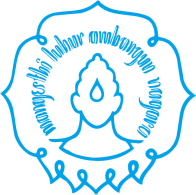 RENCANA PEMBELAJARAN SEMESTER (RPS)PROGRAM STUDI KEDOKTERANFAKULTAS  KEDOKTERANUNIVERSITAS SEBELAS MARETRENCANA PEMBELAJARAN SEMESTER (RPS)PROGRAM STUDI KEDOKTERANFAKULTAS  KEDOKTERANUNIVERSITAS SEBELAS MARETRENCANA PEMBELAJARAN SEMESTER (RPS)PROGRAM STUDI KEDOKTERANFAKULTAS  KEDOKTERANUNIVERSITAS SEBELAS MARETRENCANA PEMBELAJARAN SEMESTER (RPS)PROGRAM STUDI KEDOKTERANFAKULTAS  KEDOKTERANUNIVERSITAS SEBELAS MARETRENCANA PEMBELAJARAN SEMESTER (RPS)PROGRAM STUDI KEDOKTERANFAKULTAS  KEDOKTERANUNIVERSITAS SEBELAS MARETRENCANA PEMBELAJARAN SEMESTER (RPS)PROGRAM STUDI KEDOKTERANFAKULTAS  KEDOKTERANUNIVERSITAS SEBELAS MARETRENCANA PEMBELAJARAN SEMESTER (RPS)PROGRAM STUDI KEDOKTERANFAKULTAS  KEDOKTERANUNIVERSITAS SEBELAS MARETRENCANA PEMBELAJARAN SEMESTER (RPS)PROGRAM STUDI KEDOKTERANFAKULTAS  KEDOKTERANUNIVERSITAS SEBELAS MARETRENCANA PEMBELAJARAN SEMESTER (RPS)PROGRAM STUDI KEDOKTERANFAKULTAS  KEDOKTERANUNIVERSITAS SEBELAS MARETRENCANA PEMBELAJARAN SEMESTER (RPS)PROGRAM STUDI KEDOKTERANFAKULTAS  KEDOKTERANUNIVERSITAS SEBELAS MARETRENCANA PEMBELAJARAN SEMESTER (RPS)PROGRAM STUDI KEDOKTERANFAKULTAS  KEDOKTERANUNIVERSITAS SEBELAS MARETRENCANA PEMBELAJARAN SEMESTER (RPS)PROGRAM STUDI KEDOKTERANFAKULTAS  KEDOKTERANUNIVERSITAS SEBELAS MARETRENCANA PEMBELAJARAN SEMESTER (RPS)PROGRAM STUDI KEDOKTERANFAKULTAS  KEDOKTERANUNIVERSITAS SEBELAS MARETRENCANA PEMBELAJARAN SEMESTER (RPS)PROGRAM STUDI KEDOKTERANFAKULTAS  KEDOKTERANUNIVERSITAS SEBELAS MARETIdentitas Mata KuliahIdentitas Mata KuliahIdentitas Mata KuliahIdentitas Mata KuliahIdentitas Mata KuliahIdentitas Mata KuliahIdentitas Mata KuliahIdentitas Mata KuliahIdentitas Mata KuliahIdentitas  dan Validasi NamaNamaTanda TanganTanda TanganKode Mata KuliahKode Mata KuliahKode Mata Kuliah: SL201: SL201: SL201: SL201: SL201: SL201Dosen Pengembang RPS:Yunia Hastami, dr., M.Med.Ed:Yunia Hastami, dr., M.Med.Ed:Yunia Hastami, dr., M.Med.Ed:Yunia Hastami, dr., M.Med.Ed:Yunia Hastami, dr., M.Med.Ed:Yunia Hastami, dr., M.Med.Ed:Yunia Hastami, dr., M.Med.EdNama Mata KuliahNama Mata KuliahNama Mata Kuliah: Skills Lab Basic Thoracoabdomen Examination: Skills Lab Basic Thoracoabdomen Examination: Skills Lab Basic Thoracoabdomen Examination: Skills Lab Basic Thoracoabdomen Examination: Skills Lab Basic Thoracoabdomen Examination: Skills Lab Basic Thoracoabdomen ExaminationBobot Mata Kuliah (sks)Bobot Mata Kuliah (sks)Bobot Mata Kuliah (sks): 0.5 SKS: 0.5 SKS: 0.5 SKS: 0.5 SKS: 0.5 SKS: 0.5 SKSKoord. Kelompok Mata Kuliah: Heru Sulastomo, dr., Sp.JP / Tri Yuli Pramana, dr., Sp.PD-KGEH: Heru Sulastomo, dr., Sp.JP / Tri Yuli Pramana, dr., Sp.PD-KGEH: Heru Sulastomo, dr., Sp.JP / Tri Yuli Pramana, dr., Sp.PD-KGEH: Heru Sulastomo, dr., Sp.JP / Tri Yuli Pramana, dr., Sp.PD-KGEH: Heru Sulastomo, dr., Sp.JP / Tri Yuli Pramana, dr., Sp.PD-KGEH: Heru Sulastomo, dr., Sp.JP / Tri Yuli Pramana, dr., Sp.PD-KGEH: Heru Sulastomo, dr., Sp.JP / Tri Yuli Pramana, dr., Sp.PD-KGEHSemesterSemesterSemester:II (dua):II (dua):II (dua):II (dua):II (dua):II (dua)Mata Kuliah PrasyaratMata Kuliah PrasyaratMata Kuliah Prasyarat: -: -: -: -: -: -Kepala Program Studi: Sinu Andhi Jusup, dr., M.kes: Sinu Andhi Jusup, dr., M.kes: Sinu Andhi Jusup, dr., M.kes: Sinu Andhi Jusup, dr., M.kes: Sinu Andhi Jusup, dr., M.kes: Sinu Andhi Jusup, dr., M.kes: Sinu Andhi Jusup, dr., M.kesCapaian Pembelajaran Lulusan (CPL)Capaian Pembelajaran Lulusan (CPL)Capaian Pembelajaran Lulusan (CPL)Capaian Pembelajaran Lulusan (CPL)Capaian Pembelajaran Lulusan (CPL)Capaian Pembelajaran Lulusan (CPL)Capaian Pembelajaran Lulusan (CPL)Capaian Pembelajaran Lulusan (CPL)Capaian Pembelajaran Lulusan (CPL)Capaian Pembelajaran Lulusan (CPL)Capaian Pembelajaran Lulusan (CPL)Capaian Pembelajaran Lulusan (CPL)Capaian Pembelajaran Lulusan (CPL)Capaian Pembelajaran Lulusan (CPL)Capaian Pembelajaran Lulusan (CPL)Capaian Pembelajaran Lulusan (CPL)Capaian Pembelajaran Lulusan (CPL)Kode CPLKode CPLKode CPLKode CPLKode CPLUnsur CPLUnsur CPLUnsur CPLUnsur CPLUnsur CPLUnsur CPLUnsur CPLUnsur CPLUnsur CPLUnsur CPLUnsur CPLCP 3CP 3CP 3CP 3CP 3:Melakukan manajemen pasien mulai dari anamnesis, pemeriksaan fisik, pemeriksaan penunjang, penegakan diagnosis dan penatalaksanaan secara komprehensifMelakukan manajemen pasien mulai dari anamnesis, pemeriksaan fisik, pemeriksaan penunjang, penegakan diagnosis dan penatalaksanaan secara komprehensifMelakukan manajemen pasien mulai dari anamnesis, pemeriksaan fisik, pemeriksaan penunjang, penegakan diagnosis dan penatalaksanaan secara komprehensifMelakukan manajemen pasien mulai dari anamnesis, pemeriksaan fisik, pemeriksaan penunjang, penegakan diagnosis dan penatalaksanaan secara komprehensifMelakukan manajemen pasien mulai dari anamnesis, pemeriksaan fisik, pemeriksaan penunjang, penegakan diagnosis dan penatalaksanaan secara komprehensifMelakukan manajemen pasien mulai dari anamnesis, pemeriksaan fisik, pemeriksaan penunjang, penegakan diagnosis dan penatalaksanaan secara komprehensifMelakukan manajemen pasien mulai dari anamnesis, pemeriksaan fisik, pemeriksaan penunjang, penegakan diagnosis dan penatalaksanaan secara komprehensifMelakukan manajemen pasien mulai dari anamnesis, pemeriksaan fisik, pemeriksaan penunjang, penegakan diagnosis dan penatalaksanaan secara komprehensifMelakukan manajemen pasien mulai dari anamnesis, pemeriksaan fisik, pemeriksaan penunjang, penegakan diagnosis dan penatalaksanaan secara komprehensifMelakukan manajemen pasien mulai dari anamnesis, pemeriksaan fisik, pemeriksaan penunjang, penegakan diagnosis dan penatalaksanaan secara komprehensifMelakukan manajemen pasien mulai dari anamnesis, pemeriksaan fisik, pemeriksaan penunjang, penegakan diagnosis dan penatalaksanaan secara komprehensifCP 7CP 7CP 7CP 7CP 7:Mampu melakukan komunikasi efektif di bidang kedokteran dan kesehatanMampu melakukan komunikasi efektif di bidang kedokteran dan kesehatanMampu melakukan komunikasi efektif di bidang kedokteran dan kesehatanMampu melakukan komunikasi efektif di bidang kedokteran dan kesehatanMampu melakukan komunikasi efektif di bidang kedokteran dan kesehatanMampu melakukan komunikasi efektif di bidang kedokteran dan kesehatanMampu melakukan komunikasi efektif di bidang kedokteran dan kesehatanMampu melakukan komunikasi efektif di bidang kedokteran dan kesehatanMampu melakukan komunikasi efektif di bidang kedokteran dan kesehatanMampu melakukan komunikasi efektif di bidang kedokteran dan kesehatanMampu melakukan komunikasi efektif di bidang kedokteran dan kesehatanCP Mata kuliah (CPMK)CP Mata kuliah (CPMK)CP Mata kuliah (CPMK)CP Mata kuliah (CPMK)CP Mata kuliah (CPMK): 1. Melakukan pemeriksaan dan menginterpretasikan hasil pemeriksaan jantung dan paru normal secara benar2. Melakukan pemeriksaan dan menginterpretasikan hasil pemeriksaan abdomen pada kondisi normal secara benar: 1. Melakukan pemeriksaan dan menginterpretasikan hasil pemeriksaan jantung dan paru normal secara benar2. Melakukan pemeriksaan dan menginterpretasikan hasil pemeriksaan abdomen pada kondisi normal secara benar: 1. Melakukan pemeriksaan dan menginterpretasikan hasil pemeriksaan jantung dan paru normal secara benar2. Melakukan pemeriksaan dan menginterpretasikan hasil pemeriksaan abdomen pada kondisi normal secara benar: 1. Melakukan pemeriksaan dan menginterpretasikan hasil pemeriksaan jantung dan paru normal secara benar2. Melakukan pemeriksaan dan menginterpretasikan hasil pemeriksaan abdomen pada kondisi normal secara benar: 1. Melakukan pemeriksaan dan menginterpretasikan hasil pemeriksaan jantung dan paru normal secara benar2. Melakukan pemeriksaan dan menginterpretasikan hasil pemeriksaan abdomen pada kondisi normal secara benar: 1. Melakukan pemeriksaan dan menginterpretasikan hasil pemeriksaan jantung dan paru normal secara benar2. Melakukan pemeriksaan dan menginterpretasikan hasil pemeriksaan abdomen pada kondisi normal secara benar: 1. Melakukan pemeriksaan dan menginterpretasikan hasil pemeriksaan jantung dan paru normal secara benar2. Melakukan pemeriksaan dan menginterpretasikan hasil pemeriksaan abdomen pada kondisi normal secara benar: 1. Melakukan pemeriksaan dan menginterpretasikan hasil pemeriksaan jantung dan paru normal secara benar2. Melakukan pemeriksaan dan menginterpretasikan hasil pemeriksaan abdomen pada kondisi normal secara benar: 1. Melakukan pemeriksaan dan menginterpretasikan hasil pemeriksaan jantung dan paru normal secara benar2. Melakukan pemeriksaan dan menginterpretasikan hasil pemeriksaan abdomen pada kondisi normal secara benar: 1. Melakukan pemeriksaan dan menginterpretasikan hasil pemeriksaan jantung dan paru normal secara benar2. Melakukan pemeriksaan dan menginterpretasikan hasil pemeriksaan abdomen pada kondisi normal secara benar: 1. Melakukan pemeriksaan dan menginterpretasikan hasil pemeriksaan jantung dan paru normal secara benar2. Melakukan pemeriksaan dan menginterpretasikan hasil pemeriksaan abdomen pada kondisi normal secara benar: 1. Melakukan pemeriksaan dan menginterpretasikan hasil pemeriksaan jantung dan paru normal secara benar2. Melakukan pemeriksaan dan menginterpretasikan hasil pemeriksaan abdomen pada kondisi normal secara benarBahan Kajian KeilmuanBahan Kajian KeilmuanBahan Kajian KeilmuanBahan Kajian KeilmuanBahan Kajian Keilmuan:  Anatomi, Fisiologi, Ilmu Penyakit Dalam, Ilmu Penyakit Jantung, Ilmu Penyakit Paru:  Anatomi, Fisiologi, Ilmu Penyakit Dalam, Ilmu Penyakit Jantung, Ilmu Penyakit Paru:  Anatomi, Fisiologi, Ilmu Penyakit Dalam, Ilmu Penyakit Jantung, Ilmu Penyakit Paru:  Anatomi, Fisiologi, Ilmu Penyakit Dalam, Ilmu Penyakit Jantung, Ilmu Penyakit Paru:  Anatomi, Fisiologi, Ilmu Penyakit Dalam, Ilmu Penyakit Jantung, Ilmu Penyakit Paru:  Anatomi, Fisiologi, Ilmu Penyakit Dalam, Ilmu Penyakit Jantung, Ilmu Penyakit Paru:  Anatomi, Fisiologi, Ilmu Penyakit Dalam, Ilmu Penyakit Jantung, Ilmu Penyakit Paru:  Anatomi, Fisiologi, Ilmu Penyakit Dalam, Ilmu Penyakit Jantung, Ilmu Penyakit Paru:  Anatomi, Fisiologi, Ilmu Penyakit Dalam, Ilmu Penyakit Jantung, Ilmu Penyakit Paru:  Anatomi, Fisiologi, Ilmu Penyakit Dalam, Ilmu Penyakit Jantung, Ilmu Penyakit Paru:  Anatomi, Fisiologi, Ilmu Penyakit Dalam, Ilmu Penyakit Jantung, Ilmu Penyakit Paru:  Anatomi, Fisiologi, Ilmu Penyakit Dalam, Ilmu Penyakit Jantung, Ilmu Penyakit Paru:  Anatomi, Fisiologi, Ilmu Penyakit Dalam, Ilmu Penyakit Jantung, Ilmu Penyakit Paru:  Anatomi, Fisiologi, Ilmu Penyakit Dalam, Ilmu Penyakit Jantung, Ilmu Penyakit Paru:  Anatomi, Fisiologi, Ilmu Penyakit Dalam, Ilmu Penyakit Jantung, Ilmu Penyakit Paru:  Anatomi, Fisiologi, Ilmu Penyakit Dalam, Ilmu Penyakit Jantung, Ilmu Penyakit Paru:  Anatomi, Fisiologi, Ilmu Penyakit Dalam, Ilmu Penyakit Jantung, Ilmu Penyakit Paru:  Anatomi, Fisiologi, Ilmu Penyakit Dalam, Ilmu Penyakit Jantung, Ilmu Penyakit Paru:  Anatomi, Fisiologi, Ilmu Penyakit Dalam, Ilmu Penyakit Jantung, Ilmu Penyakit Paru:  Anatomi, Fisiologi, Ilmu Penyakit Dalam, Ilmu Penyakit Jantung, Ilmu Penyakit Paru:  Anatomi, Fisiologi, Ilmu Penyakit Dalam, Ilmu Penyakit Jantung, Ilmu Penyakit Paru:  Anatomi, Fisiologi, Ilmu Penyakit Dalam, Ilmu Penyakit Jantung, Ilmu Penyakit Paru:  Anatomi, Fisiologi, Ilmu Penyakit Dalam, Ilmu Penyakit Jantung, Ilmu Penyakit Paru:  Anatomi, Fisiologi, Ilmu Penyakit Dalam, Ilmu Penyakit Jantung, Ilmu Penyakit ParuDeskripsi Mata KuliahDeskripsi Mata KuliahDeskripsi Mata KuliahDeskripsi Mata KuliahDeskripsi Mata Kuliah: Topik Basic Thoracoabdomen Examination mempelajari tentang teknik pemeriksaan thorax, abdomen yang meliputi inspeksi, palpasi, perkusi, dan auskultasi serta pemeriksaan tekanan vena jugularis (JVP): Topik Basic Thoracoabdomen Examination mempelajari tentang teknik pemeriksaan thorax, abdomen yang meliputi inspeksi, palpasi, perkusi, dan auskultasi serta pemeriksaan tekanan vena jugularis (JVP): Topik Basic Thoracoabdomen Examination mempelajari tentang teknik pemeriksaan thorax, abdomen yang meliputi inspeksi, palpasi, perkusi, dan auskultasi serta pemeriksaan tekanan vena jugularis (JVP): Topik Basic Thoracoabdomen Examination mempelajari tentang teknik pemeriksaan thorax, abdomen yang meliputi inspeksi, palpasi, perkusi, dan auskultasi serta pemeriksaan tekanan vena jugularis (JVP): Topik Basic Thoracoabdomen Examination mempelajari tentang teknik pemeriksaan thorax, abdomen yang meliputi inspeksi, palpasi, perkusi, dan auskultasi serta pemeriksaan tekanan vena jugularis (JVP): Topik Basic Thoracoabdomen Examination mempelajari tentang teknik pemeriksaan thorax, abdomen yang meliputi inspeksi, palpasi, perkusi, dan auskultasi serta pemeriksaan tekanan vena jugularis (JVP): Topik Basic Thoracoabdomen Examination mempelajari tentang teknik pemeriksaan thorax, abdomen yang meliputi inspeksi, palpasi, perkusi, dan auskultasi serta pemeriksaan tekanan vena jugularis (JVP): Topik Basic Thoracoabdomen Examination mempelajari tentang teknik pemeriksaan thorax, abdomen yang meliputi inspeksi, palpasi, perkusi, dan auskultasi serta pemeriksaan tekanan vena jugularis (JVP): Topik Basic Thoracoabdomen Examination mempelajari tentang teknik pemeriksaan thorax, abdomen yang meliputi inspeksi, palpasi, perkusi, dan auskultasi serta pemeriksaan tekanan vena jugularis (JVP): Topik Basic Thoracoabdomen Examination mempelajari tentang teknik pemeriksaan thorax, abdomen yang meliputi inspeksi, palpasi, perkusi, dan auskultasi serta pemeriksaan tekanan vena jugularis (JVP): Topik Basic Thoracoabdomen Examination mempelajari tentang teknik pemeriksaan thorax, abdomen yang meliputi inspeksi, palpasi, perkusi, dan auskultasi serta pemeriksaan tekanan vena jugularis (JVP): Topik Basic Thoracoabdomen Examination mempelajari tentang teknik pemeriksaan thorax, abdomen yang meliputi inspeksi, palpasi, perkusi, dan auskultasi serta pemeriksaan tekanan vena jugularis (JVP)Daftar ReferensiDaftar ReferensiDaftar ReferensiDaftar ReferensiDaftar Referensi:Bate’s Guide to Physical Examination and History Taking, electronic version, 115-208Atlas Anatomi SobottaFisiologi Guyton:Bate’s Guide to Physical Examination and History Taking, electronic version, 115-208Atlas Anatomi SobottaFisiologi Guyton:Bate’s Guide to Physical Examination and History Taking, electronic version, 115-208Atlas Anatomi SobottaFisiologi Guyton:Bate’s Guide to Physical Examination and History Taking, electronic version, 115-208Atlas Anatomi SobottaFisiologi Guyton:Bate’s Guide to Physical Examination and History Taking, electronic version, 115-208Atlas Anatomi SobottaFisiologi Guyton:Bate’s Guide to Physical Examination and History Taking, electronic version, 115-208Atlas Anatomi SobottaFisiologi Guyton:Bate’s Guide to Physical Examination and History Taking, electronic version, 115-208Atlas Anatomi SobottaFisiologi Guyton:Bate’s Guide to Physical Examination and History Taking, electronic version, 115-208Atlas Anatomi SobottaFisiologi Guyton:Bate’s Guide to Physical Examination and History Taking, electronic version, 115-208Atlas Anatomi SobottaFisiologi Guyton:Bate’s Guide to Physical Examination and History Taking, electronic version, 115-208Atlas Anatomi SobottaFisiologi Guyton:Bate’s Guide to Physical Examination and History Taking, electronic version, 115-208Atlas Anatomi SobottaFisiologi Guyton:Bate’s Guide to Physical Examination and History Taking, electronic version, 115-208Atlas Anatomi SobottaFisiologi GuytonTahap Kemampuan akhirKemampuan akhirMateri PokokMateri PokokMateri PokokReferensi Metode PembelajaranMetode PembelajaranMetode PembelajaranPengalamanBelajarWaktuWaktuPenilaian*Penilaian*Penilaian*Penilaian*Tahap Kemampuan akhirKemampuan akhirMateri PokokMateri PokokMateri PokokReferensi Metode PembelajaranMetode PembelajaranMetode PembelajaranPengalamanBelajarWaktuWaktuIndikator/kode CPLIndikator/kode CPLTeknik penilaian/bobotTeknik penilaian/bobot122333455567788991Melakukan pemeriksaan dan menginterpretasikan hasil pemeriksaan jantung dan paru.Melakukan pemeriksaan dan menginterpretasikan hasil pemeriksaan jantung dan paru.Inspeksi jantung dan paruPalpasi jantung dan paruPerkusi batas jantung dan paruAuskultasi jantung dan paruIdentifikasi bunyi jantung dan suara napas fisiologisPemeriksaan JVPInspeksi jantung dan paruPalpasi jantung dan paruPerkusi batas jantung dan paruAuskultasi jantung dan paruIdentifikasi bunyi jantung dan suara napas fisiologisPemeriksaan JVPInspeksi jantung dan paruPalpasi jantung dan paruPerkusi batas jantung dan paruAuskultasi jantung dan paruIdentifikasi bunyi jantung dan suara napas fisiologisPemeriksaan JVPBate’s Guide to Physical Examination and History Taking, electronic version, 115-208Atlas Anatomi SobottaFisiologi GuytonKuliah PengantarSkills Lab TerbimbingSkills Lab MandiriKuliah PengantarSkills Lab TerbimbingSkills Lab MandiriKuliah PengantarSkills Lab TerbimbingSkills Lab MandiriKuliah InteraktifDemonstrasi dan simulasiSimulasi dan feedback100 menit 100 menit100 menit100 menit 100 menit100 menitOSCEOSCE2Melakukan pemeriksaan dan menginterpretasikan hasil pemeriksaan abdomen pada kondisi normal secara benarMelakukan pemeriksaan dan menginterpretasikan hasil pemeriksaan abdomen pada kondisi normal secara benarInspeksi abdomenAuskultasi abdomenPerkusi abdomenPalpasi pada abdomen (dinding perut, hepar, lien, ginjal, aorta, kandung kemih)Interpretasikan hasil pemeriksaan abdomenInspeksi abdomenAuskultasi abdomenPerkusi abdomenPalpasi pada abdomen (dinding perut, hepar, lien, ginjal, aorta, kandung kemih)Interpretasikan hasil pemeriksaan abdomenInspeksi abdomenAuskultasi abdomenPerkusi abdomenPalpasi pada abdomen (dinding perut, hepar, lien, ginjal, aorta, kandung kemih)Interpretasikan hasil pemeriksaan abdomenBate’s Guide to Physical Examination and History Taking, electronic version, 115-208Atlas Anatomi SobottaFisiologi GuytonKuliah PengantarSkills Lab TerbimbingSkills Lab MandiriKuliah PengantarSkills Lab TerbimbingSkills Lab MandiriKuliah PengantarSkills Lab TerbimbingSkills Lab MandiriKuliah InteraktifDemonstrasi dan simulasiSimulasi dan feedback100 menit 100 menit100 menit100 menit 100 menit100 menitOSCEOSCE